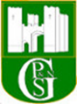 Garlinge Primary School and Nursery – Nursery Long Term Map 2023-2024All learning covers articles 14, 23, 28 and 31Term 1Term 2Term 3Term 4Term 5Term 6Topic/Lead TextsAll About MeWhat makes me a meAll are welcomeThe Colour MonsterThe Rainbow FishPete the CatElmer Owl BabiesCelebrationsSparks in the SkyOliver’s VegetablesThe NativityThe SnowmanHannukah (7th-15th December) Sammy Spider’s First HannukahTraditional TalesThe Three Little PigsThree Billy Goats GruffThe Gingerbread ManGoldilocks and the Three BearsPeople Who Help UsMog and the Vee Ee TeeYou can’t call an Elephant in an EmergencyWhose Hat is This?Busy People Series by Lucy GeorgeMinibeastsThe Very Hungry CaterpillarMad about MinibeastsSpinderellaThe Very Busy SpiderNorman, the slug with the silly shellAround the World in 80 DaysKatie in LondonMeerkat MailAround the World in 80 daysPersonal, Social and Emotional DevelopmentSelecting and using activities Sharing and turn takingLearning and following rulesEstablishing relationships with children and adultsExplore their own and others feelingsSharing and turn taking.Learning and following rules.Establishing and maintaining relationships with children and adultsDevelop sense of being part of a communityFamily celebrations.Explore their own and others feelingsLearning and following rules (New Entrants)Express appropriate feelings towards othersExpress own ideas and identify the resources needed.Explain unacceptable behaviour – own and characters.Explore their own and others feelingsReiterate class/school rulesBehavioural expectationsCooperative playSharing and taking turnsProblem solving/negotiatingExplore their own and others feelingsReiterate class/school rules (New Entrants)Behavioural expectationsCooperative playSharing and taking turnsProblem solving/negotiatingExplore their own and others feelingsSharing ideas and developing playSelect own resources Group workExplore their own and others feelingsCommunication and LanguageFollowing simple instructionsListening to othersAsking for help/expressing needsSinging, rhymes and storiesCircle time gamesTurn taking gamesVocabulary developmentFollowing simple instructions.Listening to others.Asking for help/expressing needs. Initiating conversationSinging, rhymes and storiesConversations with others – taking turnsUse a wider range of vocabularyCircle times games and activitiesVocabulary developmentFollowing simple instructionsListening to longer stories and recalling what happens in themAnswer ‘how’ and ‘why’ questions – about textsTalk effectively using correct tense.Circle times games and activitiesVocabulary developmentDeveloping focus on one taskFollowing two part instructionsRespond to questions – answer how and why questions – two partExpressing self effectivelyBuild longer sentencesCircle time games and activitiesVocabulary developmentMaintaining attention on one taskFollowing two part instructionsRespond to questions – answer how and why questions.Expressing self effectivelyCircle time games and activitiesNon-fiction textsVocabulary developmentListening to each other and sharing ideas.Following two part instructionsFollow each other’s instructions.How and why?Develop explanations in answer to questionsVocabulary developmentUse talk to organisePhysical DevelopmentPencil gripHandwriting patterns, Clever hands/Fine Motor SkillsManaging own needs appropriately i.e. toileting and washing own handsDressing – putting on apronsDevelop movement, balancing, riding and ball skillsPencil gripHandwriting patterns, Clever Hands/Fine Motor Skills.Managing own needs appropriately i.e.toileting and washing own hands.Dressing – putting on own coatDevelop movement, balancing, riding and ball skillsDough DiscoPencil gripShow good control in large and small movements – handwriting and large apparatusRecognise a healthy diet.Clever HandsDevelop movement, balancing, riding and ball skillsUse one-handed tools and equipmentDough DiscoCollaborate with peersDevelop letter formationCorrect pencil gripBeing healthy and staying safeOral HealthDevelop movement, balancing, riding and ball skillsUse one-handed tools and equipmentDough DiscoDevelop letter formationCorrect pencil gripBeing healthy and staying safe.Control movements – fine and gross motor skills.Develop movement, balancing, riding and ball skillsUse one-handed tools and equipmentDough DiscoForm letters correctlyCorrect pencil gripTeam games – Sports dayBeing healthy and staying safeDancingDevelop movement, balancing, riding and ball skillsUse one-handed tools and equipmentDough DiscoLiteracyLittle Wandle – Foundation for PhonicsShare booksHandwriting patternsMark makingName writingName recognitionLittle Wandle – Foundation for PhonicsShare booksUnderstand five key concepts about printHandwriting patternsMark making.Name writingName recognitionLittle Wandle – Foundation for PhonicsShare booksUnderstand five key concepts about printHandwriting patternsMark makingName writingCharacters, Settings,PlotLittle Wandle – Foundation for PhonicsShare booksUnderstand five key concepts about printLetter FormationMark makingResearch / QuestionsLittle Wandle – Foundation for PhonicsShare booksUnderstand five key concepts about printLetter FormationMark makingResearch/QuestionsNon-fiction textsLittle Wandle – Foundation for PhonicsShare booksUnderstand five key concepts about printLetter FormationMark makingMathematicsRote countingMatch and SortCompare AmountsCompare Size, Mass and CapacityExploring PatternIt’s me 1,2,3Circles and triangles1,2,3,4,5Shapes with 4 sidesAlive in 5Mass and capacityGrowing 6,7,8LengthHeightTimeBuilding 9,103D ShapesTo 20 and beyondHow many now?Manipulate, compose, and decompose.Sharing and groupingVisualise, build and mapMake connectionsUnderstanding the WorldMaking friendsTalk about home, family, events and special times.BirthdaysHarvestAutumn Treasure HuntExplore natural materialsMaking friendsTalk about home, events and special times – focus on ChristmasHannukahArmisticeBonfire NightAnti-Bullying WeekClassifying materialsExploring likes and dislikes of themselves and others.Cooking – explain process and changes to materials. (Three Bears Porridge)Materials for building bridges for the Three Billy Goats Gruff/houses for the Three Little Pigs – classify, name, test suitabilityUse technology for a range of purposes - Bee-bots, tabletsShrove TuesdayDifferent occupations – People Who Help Us. (Fire engine, Nurse, Police and Ambulance)Explore how things workSimilarities/differences - places and living thingsResearch on internetObserve animals comment on changes, habitats, survival, needsPlanting – key features of the life cycleObserve changes to butterflies/ chickensForcesDeveloping positive attitudes about the difference in peopleKnow there are different countries in the worldExpressive arts and designRole play – home corner (parts of the house)Self portraitsNursery Rhymes/singing togetherExploring musical instruments, sounds that they make and how they can be changed.Explore colour and colour mixingRole play –mind map with children.Exploring musical instruments. Respond to musicChristmas decorations and ideas.Firework picturesMaking PoppiesExplore colour and colour mixingRemember and sing entire songsDevelop storylines in playRole-playDevelop stories during playExploring musical instrumentsCutting skills – correct grip, control and safelyUse of different materials to express own ideas.Using different materials to build little pig houses and bridges for Billy Goat’s Gruff.Develop story lines in playDance/musicRole-PlayDevelop stories during playRPADevelop drawing skills - emotionsMinibeast DanceDance/musicRole-playConstruction of houses/habitats for minibeastsDecorate bird boxesCollageChildren will be encouraged to select the tools and techniques they need to assemble materials that they are usingArt Builders Draw with increasing complexityCreate their own songsPlay instruments with increasing control